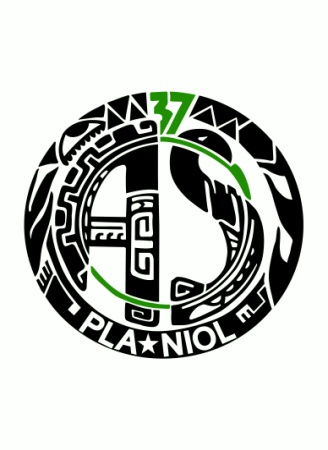 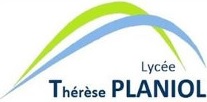 ASSOCIATION SPORTIVELYCEE THERESE PLANIOLL’AS. : Un espace… de vie et de formation. Un lieu de rencontres sportives et d’échanges.Programme d’activités :Le mercredi après- midi de 13h30 à 17 h- Des entraînements spécifiques dans le gymnase du Grand Vau réservé pour les sports collectifs et individuels.- Des entraînements en milieu naturel (Forêt de Loches) pour la Course d’orientation, le Raid, le run&bike, le trail etc.…- Du circuit training, de la musculation- Des rencontres UNSS : Rencontres qualificatives pour une participation aux championnats départementaux, régionaux ou de France en sports collectifs ou individuels.   -Des formations pour devenir Jeunes officiels, Jeunes Organisateurs, Jeunes Reporters, Jeunes Secouristes.activités proposées :  Course d’Orientation, Cross-country, Raid, musculation, football féminin et masculin, futsal, circuit traning, run&bike, duathlon, triathlon, rameur…Prix de la licence 2022/ 2023 pour toutes les activités pratiquées à l’AS :  30  euros* (avec tee-shirt)*Une demande d’aide financière exceptionnelle de 40 € sera demandée aux familles en cas de participation à un championnat de France.AUTORISATION PARENTALEpour l’année scolaire en coursJe soussigné(e) Madame, Monsieur (Nom Prénom) : .....................................…………………………………………………………………………….……Autorise mon enfant (Nom Prénom) : ……………………………………………………………… Classe : …………… Né le : ……………À participer aux activités de l’association sportive de l’établissement et aux compétitions UNSS.À emprunter les transports mis en place.  À être filmé ou photographié dans le cadre des publications UNSS (Association sportive, services départemental et régional) : journal, exposition, site internet, Facebook, Instagram (3)L’image de votre enfant ne sera pas communiquée, ni vendue à d’autres personnes et ne portera pas atteinte à sa dignité, à sa vie privée ou à sa réputation. Vous pourrez à tout moment vérifier et disposer du droit de retrait de cette publication.CERTIFICAT MEDICAL : Ai pris connaissance que mon enfant n’a plus besoin de fournir un certificat médical pour l’obtention de la licence. Le code de l’éducation (article L552-4) stipule que « tout élève apte à l’éducation physique et sportive est réputé apte aux activités physiques et sportives volontaires » sauf pour les activités suivantes (article L231-2-3) : rugby, boxe, tir sportif, plongée subaquatique (ne comprend pas le hockey subaquatique), spéléologie Autorise le professeur responsable ou l’accompagnateur à prendre toute disposition concernant mon enfant en vue de le faire hospitaliser ou de faire assurer une intervention chirurgicale rendue nécessaire par avis médical. (3)Autorise les personnes en charge de la demande de licence à l’UNSS sur le portail dédié (OPUSS) à renseigner les informations personnelles :  Nom Prénom Sexe Mail Tél Handicap… Ai pris connaissance des garanties proposées par l’assureur de l’association sportive(MAIF) pour la couverture des dommages corporels de mon enfant dans le cadre des activités de l’AS.Des garanties complémentaires IA Sport + peuvent être proposées (se renseigner)Signature du responsable 